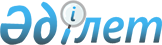 Мәслихаттың 2018 жылғы 26 қаңтардағы № 211 "Қарабалық ауданы бойынша 2018-2019 жылдарға арналған жайылымдарды басқару және оларды пайдалану жөніндегі жоспарды бекіту туралы" шешімінің күші жойылды деп тану туралыҚостанай облысы Қарабалық ауданы мәслихатының 2018 жылғы 19 шілдедегі № 277 шешімі. Қостанай облысының Әділет департаментінде 2018 жылғы 27 шілдеде № 7990 болып тіркелді
      "Құқықтық актілер туралы" 2016 жылғы 6 сәуірдегі Қазақстан Республикасы Заңына сәйкес Қарабалық аудандық мәслихаты ШЕШІМ ҚАБЫЛДАДЫ:
      1. Мәслихаттың 2018 жылғы 26 қаңтардағы № 211 "Қарабалық ауданы бойынша 2018-2019 жылдарға арналған жайылымдарды басқару және оларды пайдалану жөніндегі жоспарды бекіту туралы" шешімінің (Нормативтік құқықтық актілерді мемлекеттік тіркеу тізілімінде № 7512 болып тіркелген, 2018 жылғы 27 ақпанда Қазақстан Республикасы нормативтік құқықтық актілерінің эталондық бақылау банкінде жарияланған) күші жойылды деп танылсын.
      2. Осы шешім алғашқы ресми жарияланған күнінен кейін күнтізбелік он күн өткен соң қолданысқа енгізіледі.
       "КЕЛІСІЛДІ"
      "Қарабалық ауданы әкімдігінің
      ауыл шаруашылығы бөлімі"
      мемлекеттік мекемесінің
      басшысы
      ______________ А. Бейсембаев
      "19" шілде 2018 жыл
       "КЕЛІСІЛДІ"
      "Қарабалық ауданы әкімдігінің
      жер қатынастары бөлімі"
      мемлекеттік мекемесінің
      басшысы
      _________________ А. Аманов
      "19" шілде 2018 жыл
					© 2012. Қазақстан Республикасы Әділет министрлігінің «Қазақстан Республикасының Заңнама және құқықтық ақпарат институты» ШЖҚ РМК
				
      Кезектен тыс сессия төрайымы,

      аудандық мәслихаты хатшысының міндетін атқарушы

М. Тукпатуллина
